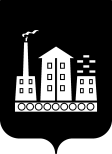 АДМИНИСТРАЦИЯГОРОДСКОГО ОКРУГА СПАССК-ДАЛЬНИЙ ПОСТАНОВЛЕНИЕ27 декабря 2017 г.                      г. Спасск-Дальний, Приморского края                      № 620-паОб утверждении административного регламента предоставления муниципальной услуги  «Выдача разрешений на ввод объектов в эксплуатацию» в новой редакцииВ соответствии с Градостроительным кодексом Российской Федерации, Федеральным законом от 6 октября . № 131-ФЗ «Об общих принципах организации местного самоуправления в Российской Федерации», Федеральным законом от 27 июля . № 210-ФЗ «Об организации предоставления государственных и муниципальных услуг», Федеральным законом от 13 июля 2015г. № 212-ФЗ «О свободном порте Владивосток», Уставом городского округа Спасск-Дальний, в целях повышения качества и доступности предоставления муниципальных услуг в городском округе Спасск-Дальний и приведения административного регламента в соответствие типовомуПОСТАНОВЛЯЮ:1. Утвердить административный регламент предоставления муниципальной услуги «Выдача разрешений на ввод объектов в эксплуатацию» в новой редакции (прилагается).2.  Признать утратившими силу:- постановление Администрации городского округа Спасск-Дальний от           02 декабря 2015 г. № 689-па «Об утверждении административного регламента предоставления муниципальной услуги «Выдача разрешений на ввод объектов в эксплуатацию» в новой редакции»;- постановление Администрации городского округа Спасск-Дальний от           18 апреля 2016 г. № 197-па «О внесении дополнений в административный регламент по предоставлению муниципальной услуги «Выдача разрешений на ввод объектов в эксплуатацию», утвержденный постановлением Администрации городского округа Спасск-Дальний от 02 декабря 2015 г. № 689-па»;- постановление Администрации городского округа Спасск-Дальний от          27 июля 2017 г. № 365-па «О внесении дополнений в административный регламент предоставления муниципальной услуги «Выдача разрешений на ввод объектов в эксплуатацию»;3. Административному управлению Администрации городского округа Спасск-Дальний (Моняк) обнародовать настоящее постановление в информационно-телекоммуникационной сети Интернет на официальном сайте городского округа Спасск-Дальний  и  опубликовать информацию в средствах массовой информации об обнародовании настоящего постановления.         4. Настоящее постановление вступает в силу со дня его официального опубликования (обнародования).         5. Контроль за исполнением настоящего постановления возложить на                      и.о. заместителя главы Администрации городского округа Спасск-Дальний               О.С.Симоненко.Глава городского округа Спасск-Дальний                 		                     В.В. КвонУтвержденпостановлением Администрации городского округа Спасск-Дальний от 27.12.2017  № 620-паАДМИНИСТРАТИВНЫЙ РЕГЛАМЕНТ ПРЕДОСТАВЛЕНИЯ МУНИЦИПАЛЬНОЙ УСЛУГИ «ВЫДАЧА РАЗРЕШЕНИЙ НА ВВОД ОБЪЕКТОВ В ЭКСПЛУАТАЦИЮ»I. ОБЩИЕ ПОЛОЖЕНИЯПредмет регулирования административного регламента1.1. Настоящий административный регламент предоставления муниципальной услуги «Выдача разрешений на ввод объектов в эксплуатацию» (далее – Регламент, муниципальная услуга), устанавливает стандарт предоставления муниципальной услуги, состав, сроки и последовательность административных процедур (действий) при предоставлении муниципальной услуги, требования к порядку их выполнения, порядок, формы контроля за исполнением Регламента, досудебный (внесудебный) порядок обжалования решений и действий (бездействия) Администрации городского округа Спасск-Дальний (далее -Администрация) предоставляющей муниципальную услугу, должностного лица Администрации, предоставляющего муниципальную услугу, либо муниципального служащего Администрации.Круг заявителейМуниципальная услуга предоставляется застройщикам, осуществляющим строительство, реконструкцию объектов на территории городского округа Спасск-Дальний на земельном участке, на который распространяется действие градостроительного регламента или для которого устанавливается градостроительный регламент, а также на земельном участке, на который не распространяется действие градостроительного регламента или для которого не устанавливается градостроительный регламент, в соответствии с компетенцией управления градостроительства и архитектуры администрации. От имени застройщика (заявителя) могут выступать их представители, полномочия которых оформляются в порядке, установленном законодательством Российской Федерации.3. Требования к порядку информирования о предоставлении муниципальной услуги3.1. Местонахождение, контактные данные Администрации,  предоставляющей муниципальную услугу,  организаций, участвующих в предоставлении муниципальной услуги, а также многофункциональных центров предоставления государственных и муниципальных услуг (далее – МФЦ) в которых организуется предоставление муниципальной услуги, приведены в приложении № 1 к  настоящему Регламенту. 3.2. Информирование о порядке предоставлении муниципальной услуги осуществляется:при личном обращении заявителя непосредственно в Администрацию;при личном обращении в МФЦ, расположенных на территории Приморского края, информация о которых размещена в информационно-телекоммуникационной сети Интернет на официальном сайте www.mfc-25.ru, в случае если муниципальная услуга предоставляется МФЦ или с его участием, в соответствии  с соглашением  о  взаимодействии  между МФЦ и Администрацией;с использованием средств телефонной, почтовой связи;на Интернет-сайте;с использованием федеральной государственной информационной системы «Единый портал государственных и муниципальных услуг (функций)» (далее - единый портал) (www.gosuslugi.ru).Сведения о местонахождении, почтовых адресах, контактных телефонах, адресах электронной почты, графике работы Администрации расположены на официальном сайте Администрации его версии, доступной для лиц со стойкими нарушениями функции зрения.Сведения о местонахождении, графике работы, адресе электронной почты, контактных телефонах МФЦ расположены на сайте www.mfc-25.гu. 3.3. В информационно-телекоммуникационных сетях, доступ к которым не ограничен определенным кругом лиц (включая сеть Интернет), в том числе на Интернет-сайте и на альтернативных версиях сайтов, а также на Едином портале и на информационных стендах Администрации размещается следующая информация:местонахождение, график работы структурных подразделений Администрации, адрес Интернет-сайта;адрес электронной почты Администрации, структурных подразделений Администрации;номера телефонов структурных подразделений Администрации, извлечения из законодательных и иных нормативных правовых актов, содержащих нормы, регулирующие деятельность по предоставлению муниципальной услуги;перечень документов, представляемых заявителем (уполномоченным представителем), а также требования, предъявляемые к этим документам;образец заявления на предоставление муниципальной услуги;основания для отказа в предоставлении муниципальной услуги;порядок предоставления муниципальной услуги;порядок подачи и рассмотрения жалобы;блок-схема предоставления муниципальной услуги приложение № 4 к настоящему Регламенту.Информация о ходе предоставления муниципальной услуги, о порядке подачи и рассмотрении жалобы может быть получена на личном приеме, в МФЦ, в информационно-телекоммуникационных сетях, доступ к которым не ограничен определенным кругом лиц (включая сеть Интернет), в том числе с использованием Единого портала, а также с использованием почтовой, телефонной связи.II. СТАНДАРТ ПРЕДОСТАВЛЕНИЯ МУНИЦИПАЛЬНОЙ УСЛУГИНаименование муниципальной услугиМуниципальная услуга: «Выдача разрешений на ввод объектов в эксплуатацию».Наименование органа, предоставляющего муниципальную услугу5.1. Уполномоченный органом на предоставление муниципальной услуги  является Администрация  городского округа Спасск-Дальний в лице отдела капитального строительства управления градостроительства Администрации (далее – структурное подразделение Администрации, Управление, Отдел).5.2. Организация предоставления муниципальной услуги осуществляется в том числе через МФЦ в соответствии с соглашением о взаимодействии, заключенным между МФЦ и Администрацией.5.3. Администрации, непосредственно предоставляющей муниципальную услугу и организациям, участвующим в предоставлении муниципальной услуги запрещено требовать от заявителя осуществления действий, в том числе согласований, необходимых для получения муниципальной услуги и связанных с обращением в иные государственные органы, органы местного самоуправления, организации.Описание результатов предоставления муниципальной услуги6.1.Результатом предоставления муниципальной услуги является:а) выдача застройщику разрешения на ввод объекта в эксплуатацию. Разрешение на ввод объектов в эксплуатацию изготавливается в трех экземплярах, два из которых выдается застройщику (его уполномоченному представителю), второй хранится в архиве Администрацииб) мотивированный отказ в выдаче застройщику разрешения на ввод объекта в эксплуатацию.6.2. Выдача документа, являющегося результатом предоставления муниципальной услуги предоставляется заявителю в форме документа на бумажном носителе или направляется в форме электронного документа, либо выдается заявителю в форме электронного документа путем его записи на съемный носитель информации. При записи на съемный носитель информации или направлении экземпляра электронного документа на адрес электронной почты, электронный документ подписывается УКЭП должностного лица, в порядке, определенном Постановлением Правительства Российской Федерации от 18 марта 2015 года № 250.Срок предоставления муниципальной услуги7.1. Срок предоставления муниципальной услуги: - выдача разрешения на ввод объекта в эксплуатацию осуществляется в течение          10 дней со дня регистрации заявления в Уполномоченном органе; - в случае наличия оснований для отказа в выдаче разрешения на ввод объекта в эксплуатацию, застройщику в течение 10 дней направляется мотивированный отказ за подписью начальника структурного подразделения Администрации.7.2. Срок предоставления муниципальной услуги резидентам свободного порта Владивосток - в течение 7 дней со дня со дня регистрации заявления в Уполномоченном органе. 8. Правовые основания для предоставления муниципальной услуги8.1. Список нормативных актов, в соответствии с которыми осуществляется оказание муниципальной услуги, приведен в приложении № 2 к Регламенту.Исчерпывающий перечень документов, необходимых в соответствии с законодательными или иными нормативными правовыми актами для предоставления муниципальной услуги  Исчерпывающий перечень документов, необходимых в соответствии с законодательными и иными нормативными правовыми актами для предоставления муниципальной услуги, которые заявитель должен предоставить самостоятельно:1) заявление о выдаче разрешения на ввод объектов в эксплуатацию (приложение  № 3);2) документ, подтверждающий заключение договора обязательного страхования гражданской ответственности владельца опасного объекта за причинение вреда в результате аварии на опасном объекте в соответствии с законодательством Российской Федерации, об обязательном страховании гражданской ответственности владельца опасного объекта за причинение вреда в результате аварии на опасном объекте.Правительством Российской Федерации могут устанавливаться иные документы, необходимые для получения разрешения на ввод объекта в эксплуатацию, в целях получения в полном объеме сведений, необходимых для постановки объекта капитального строительства на государственный учет.Исчерпывающий перечень документов, необходимых в соответствии с законодательными и иными нормативными правовыми актами для предоставления муниципальной услуги, которые заявитель вправе предоставить по собственной инициативе, так как они подлежат предоставлению в рамках межведомственного информационного взаимодействия:1) правоустанавливающие документы на земельный участок;2) градостроительный план земельного участка, представленный для получения разрешения на строительство, или в случае строительства, реконструкции линейного объекта проект планировки территории и проект межевания территории (в случае если разработка проектной документации линейного объекта осуществлялась не на основании градостроительного плана земельного участка, выданного до 20 марта 2011 года);3) разрешение на строительство;4) заключение органа государственного строительного надзора (в случае, если предусмотрено осуществление государственного строительного надзора) о соответствии построенного, реконструированного объекта капитального строительства требованиям технических регламентов и проектной документации, в том числе требованиям энергетической эффективности и требованиям оснащенности объекта капитального строительства приборами учета используемых энергетических ресурсов, заключение государственного экологического контроля в случаях, предусмотренных частью 7 статьи 54 Градостроительного кодекса РФ;5) акт приемки объекта капитального строительства (в случае осуществления строительства, реконструкции на основании договора строительного подряда);6) документ, подтверждающий соответствие построенного, реконструированного объекта капитального строительства требованиям технических регламентов и подписанный лицом, осуществляющим строительство;7) документ, подтверждающий соответствие параметров построенного, реконструированного объекта капитального строительства проектной документации, в том числе требованиям энергетической эффективности и требованиям оснащенности объекта капитального строительства приборами учета используемых энергетических ресурсов, и подписанный лицом, осуществляющим строительство (лицом, осуществляющим строительство, и застройщиком или техническим заказчиком в случае осуществления строительства, реконструкции на основании договора строительного подряда, а также лицом, осуществляющим строительный контроль, в случае осуществления строительного контроля на основании договора), за исключением случаев осуществления строительства, реконструкции объектов индивидуального жилищного строительства;8) документы, подтверждающие соответствие построенного, реконструированного объекта капитального строительства техническим условиям и подписанные представителями организаций, осуществляющих эксплуатацию сетей инженерно-технического обеспечения (при их наличии);9) схема, отображающая расположение построенного, реконструированного объекта капитального строительства, расположение сетей инженерно-технического обеспечения в границах земельного участка и планировочную организацию земельного участка и подписанная лицом, осуществляющим строительство (лицом, осуществляющим строительство, и застройщиком или техническим заказчиком в случае осуществления строительства, реконструкции на основании договора строительного подряда), за исключением случаев строительства, реконструкции линейного объекта;10) технический план объекта капитального строительства, подготовленный в соответствии с Федеральным законом от 13 июля 2015 года № 218-ФЗ                                        «О государственной регистрации недвижимости».11) подготовленные в электронной форме текстовое и графическое описания местоположения границ охранной зоны, перечень координат характерных точек границ такой зоны в случае, если подано заявление о выдаче разрешения на ввод в эксплуатацию объекта капитального строительства, являющегося объектом электроэнергетики, системы газоснабжения, транспортной инфраструктуры, трубопроводного транспорта или связи, и если для эксплуатации этого объекта в соответствии с федеральными законами требуется установление охранной зоны. Местоположение границ такой зоны должно быть согласовано с органом государственной власти или органом местного самоуправления, уполномоченными на принятие решений об установлении такой зоны (границ такой зоны), за исключением случаев, если указанные органы являются органами, выдающими разрешение на ввод объекта в эксплуатацию. Предоставление предусмотренных настоящим пунктом документов не требуется в случае, если подано заявление о выдаче разрешения на ввод в эксплуатацию реконструированного объекта капитального строительства и в результате указанной реконструкции местоположение границ ранее установленной охранной зоны не изменилось.Документы, указанные в пунктах 1, 5, 6, 7, 8, 9, 10, 11, направляются заявителем самостоятельно, если указанные документы (их копии или сведения, содержащиеся в них) отсутствуют в распоряжении органов государственной власти, органов местного самоуправления либо подведомственных государственным органам или органам местного самоуправления организаций.10. Исчерпывающий перечень оснований для отказа в приеме документов, необходимых для предоставления муниципальной услуги10.1. Исчерпывающий перечень оснований для отказа в приеме документов, необходимых для предоставления муниципальной услуги:а) отсутствие документа подтверждающего полномочия представителя заявителя        (в случае обращения уполномоченного представителя заявителя);б) обращение представителя заявителя, у которого отсутствуют полномочия обращения за муниципальной услугой, определенные в представленной им доверенности;в) текст, представленного заявителем заявления не поддается прочтению, исполнен карандашом, имеет подчистки и исправления не заверенные в установленном порядке;Специалист, уполномоченный на прием заявлений, уведомляет заявителя о наличии оснований для отказа в приеме документов, объясняет заявителю содержание выявленных недостатков в представленных документах и предлагает принять меры по их устранению.11. Исчерпывающий перечень оснований для отказа в предоставлении муниципальной услуги:а) отсутствие документов, указанных в пункте 9.1. Регламента;б) несоответствие объекта капитального строительства требованиям к строительству, реконструкции объекта капитального строительства, установленным на дату выдачи представленного для получения разрешения на строительство градостроительного плана земельного участка, или в случае строительства, реконструкции, капитального ремонта линейного объекта требованиям проекта планировки территории и проекта межевания территории; в) несоответствие объекта капитального строительства требованиям, установленным в разрешении на строительство;г) несоответствие параметров построенного, реконструированного объекта капитального строительства проектной документации (данное основание не применяется в отношении объектов индивидуального жилищного строительства);д) несоответствие объекта капитального строительства разрешенному использованию земельного участка и (или) ограничениям, установленным в соответствии с земельным и иным законодательством Российской Федерации на дату выдачи представленного для получения разрешения на строительство градостроительного плана земельного участка градостроительным регламентом;е) невыполнение застройщиком требований, предусмотренных частью 18 статьи 51 Градостроительного кодекса РФ, невыполнение застройщиком (заказчиком) требования о безвозмездной передаче сведений о площади, о высоте и количестве этажей планируемого объекта капитального строительства, о сетях инженерно-технического обеспечения, одного экземпляра копии результатов инженерных изысканий и по одному экземпляру копий разделов проектной документации, предусмотренных пунктами 2, 8 - 10 и 11.1 части 12 статьи 48 Градостроительного кодекса РФ или одного экземпляра копии схемы планировочной организации земельного участка с обозначением места размещения объекта индивидуального жилищного строительства в течение десяти дней со дня получения разрешения на строительство.12. Размер платы, взимаемой с заявителя при предоставлении муниципальной услугиМуниципальная услуга предоставляется бесплатно.13. Максимальный срок ожидания в очереди при подаче запроса о предоставлении муниципальной услуги и при получении результата предоставления муниципальной услугиМаксимальный срок ожидания в очереди при подаче заявления о предоставлении муниципальной услуги и при получении результата предоставления муниципальной услуги не превышает 15 минут.14. Срок регистрации заявления о предоставлении муниципальной услуги Срок регистрации запроса заявления о предоставлении муниципальной услуги:- при личном обращении в Администрацию или МФЦ, регистрируются в день обращения заявителя. При этом продолжительность приема при личном обращении заявителя не должна превышать 10 минут;- поступившие в Администрацию с использованием электронных средств связи, в том числе через Единый портал в виде электронного документа, регистрируются в течение   1 рабочего дня со дня поступления заявления.15. Требования к помещениям, в которых предоставляется муниципальная услуга, к залу ожидания, местам для заполнения запросов о предоставлении муниципальной услуги, информационным стендам с образцами их заполнения и перечнем документов, необходимых для предоставления муниципальной услуги, в том числе к обеспечению доступности для инвалидов указанных объектов в соответствии с законодательством Российской Федерации о социальной защите инвалидов15.1. Общие требования к помещениям, в которых предоставляется муниципальная услуга, к залу ожидания, местам для заполнения запросов о предоставлении муниципальной услуги, информационным стендам.Вход в помещения, в которых предоставляется муниципальная услуга, (далее - объект) должен быть оборудован информационной табличкой (вывеской), содержащей информацию о наименовании и режиме работы Администрации, МФЦ.Вход и выход из объекта оборудуются соответствующими указателями с автономными источниками бесперебойного питания.Зал ожидания должен соответствовать санитарно-эпидемиологическим правилам и нормам. Количество мест в зале ожидания определяется исходя из фактической загрузки и возможностей для их размещения в здании, но не может быть менее 3-х мест.Зал ожидания укомплектовывается столами, стульями (кресельные секции, кресла, скамьи).Места для заполнения запросов о предоставлении муниципальной услуги обеспечиваются бланками заявлений, образцами для их заполнения, раздаточными информационными материалами, канцелярскими принадлежностями, укомплектовываются столами, стульями (кресельные секции, кресла, скамьи).Помещения для приема заявителей оборудуются информационными стендами или терминалами, содержащими сведения, указанные в пункте («Порядок информирования о предоставлении муниципальной услуги») Административного регламента, в визуальной, текстовой и (или) мультимедийной формах. Оформление визуальной, текстовой и (или) мультимедийной информации должно соответствовать оптимальному зрительному и слуховому восприятию этой информации гражданами.Прием документов и выдача результатов предоставления муниципальной услуги осуществляется в специально оборудованных для этих целей помещениях, которые должны обеспечивать возможность реализации прав заявителей на предоставление муниципальной услуги, соответствовать комфортным условиям для заявителей и оптимальным условиям работы специалистов, участвующих в предоставлении муниципальной услуги.Специалисты, ответственные за предоставление муниципальной услуги, на рабочих местах обеспечиваются табличками с указанием фамилии, имени, отчества (отчество указывается при его наличии) и занимаемой должности.15.2. Требования к обеспечению доступности для инвалидов объектов, зала ожидания, места для заполнения запросов о предоставлении муниципальной услуги, информационных стендов.Для лиц с ограниченными возможностями здоровья обеспечиваются:возможность беспрепятственного входа в объекты и выхода из них;возможность самостоятельного передвижения по территории объекта в целях доступа к месту предоставления муниципальной услуги, в том числе с помощью работников объекта, предоставляющих муниципальные услуги, ассистивных и вспомогательных технологий, а также сменного кресла-коляски;возможность посадки в транспортное средство и высадки из него перед входом в объект, в том числе с использованием кресла-коляски и, при необходимости, с помощью работников объекта;содействие инвалиду при входе в объект и выходе из него, информирование инвалида о доступных маршрутах общественного транспорта;сопровождение инвалидов, имеющих стойкие расстройства функции зрения и самостоятельного передвижения по территории объекта и оказание им помощи в помещениях, где предоставляется муниципальная услуга;надлежащее размещение носителей информации, необходимой для обеспечения беспрепятственного доступа инвалидов к объектам и услугам, с учетом ограничений их жизнедеятельности, в том числе дублирование необходимой для получения услуги звуковой и зрительной информации, а также надписей, знаков и иной текстовой и графической информации знаками, выполненными рельефно-точечным шрифтом Брайля;допуск сурдопереводчика и тифлосурдопереводчика;допуск собаки-проводника в здания, где предоставляется муниципальная услуга, при наличии документа, подтверждающего ее специальное обучение, выданного по форме и в порядке, утвержденных приказом Министерства труда и социальной защиты Российской Федерации от 22 июня 2015 года № 386н.оказание инвалидам помощи в преодолении барьеров, мешающих получению ими муниципальной услуги наравне с другими лицами.В залах ожидания должно быть предусмотрено не менее одного места для инвалида, передвигающегося на кресле-коляске или пользующегося костылями (тростью), а также для его сопровождающего.Информационные стенды, а также столы (стойки) для оформления документов размещаются в местах, обеспечивающих свободный доступ к ним лиц, имеющих ограничения к передвижению, в том числе инвалидов - колясочников.С целью правильной и безопасной ориентации заявителей - инвалидов в помещениях объекта на видных местах должны быть размещены тактильные мнемосхемы, отображающие план размещения данных помещений, а также план эвакуации граждан в случае пожара.Территория, прилегающая к объекту, оборудуется, по возможности, местами для парковки автотранспортных средств, включая автотранспортные средства инвалидов.Личный уход за получателем муниципальной услуги из числа инвалидов (медицинские процедуры, помощь в принятии пищи и лекарств, в выполнении санитарно-гигиенических процедур) обеспечивается инвалидом самостоятельно либо при помощи сопровождающих лиц.15.3. Положения подпункта 15.2 настоящего пункта Регламента в части обеспечения доступности для инвалидов объектов применяется с 1 июля 2016 года исключительно ко вновь вводимым в эксплуатацию или прошедшим реконструкцию, модернизацию указанным объектам.16. Показатели доступности и качества муниципальной услуги16.1. Показателями доступности и качества муниципальной услуги определяются как выполнение Администрацией взятых на себя обязательств по предоставлению муниципальной услуги в соответствии со стандартом ее предоставления и оцениваются следующим образом:а) доступность:% (доля) заявителей (представителей заявителя), ожидающих получения муниципальной услуги в очереди не более 15 минут, - 100 процентов;% (доля) заявителей (представителей заявителя), удовлетворенных полнотой и доступностью информации о порядке предоставления муниципальной услуги, - 90 процентов;% (доля) заявителей (представителей заявителя), для которых доступна информация о получении муниципальной услуги с использованием информационно-телекоммуникационных сетей, доступ к которым не ограничен определенным кругом лиц (включая сеть Интернет), - 100 процентов;% (доля) случаев предоставления муниципальной услуги в установленные сроки со дня поступления заявки – 100 процентов;% (доля) заявителей (представителей заявителя), имеющих доступ к получению муниципальной услуги по принципу «одного окна» по месту пребывания, в том числе в МФЦ – 90 процентов;б) качество:% (доля) заявителей (представителей заявителя), удовлетворенных качеством информирования о порядке предоставления муниципальной услуги, в том числе в электронном виде – 90 процентов;% (доля) заявителей (представителей заявителя), удовлетворенных качеством предоставления муниципальной услуги, - 90 процентов.III. СОСТАВ, ПОСЛЕДОВАТЕЛЬНОСТЬ И СРОКИ ВЫПОЛНЕНИЯ АДМИНИСТРАТИВНЫХ ПРОЦЕДУР, ТРЕБОВАНИЯ К ПОРЯДКУ ИХ ВЫПОЛНЕНИЯ, В ТОМ ЧИСЛЕ ОСОБЕННОСТИ ВЫПОЛНЕНИЯ АДМИНИСТРАТИВНЫХ ПРОЦЕДУР В ЭЛЕКТРОННОЙ ФОРМЕ, А ТАКЖЕ ОСОБЕННОСТИ ВЫПОЛНЕНИЯ АДМИНИСТРАТИВНЫХ ПРОЦЕДУР В МНОГОФУНКЦИОНАЛЬНЫХ ЦЕНТРАХ17. Исчерпывающий перечень административных процедурПредоставление муниципальной услуги включает в себя следующие административные процедуры:1) прием и регистрация заявления и прилагаемых к нему документов;2) формирование и направление межведомственных запросов в органы (организации), участвующие в предоставлении государственной услуги;
3) проверка наличия и правильности оформления документов, прилагаемых к заявлению;4) осмотр объекта капитального строительства;5) выдача разрешения на ввод объекта в эксплуатацию (уведомления об отказе в выдаче разрешения на ввод объекта в эксплуатацию).Последовательность действий при выполнении административных процедур отражена в блок-схеме (приложение № 4). Описание каждой административной процедуры, в том числе содержание каждого административного действия, входящего в состав административной процедуры, продолжительность и (или) максимальный срок его выполнения, критерии принятия решений; результат административной процедуры и порядок передачи результата, который может совпадать с основанием для начала выполнения  следующей административной процедуры; сведения о должностном лице, ответственном за выполнение каждого административного действия, входящего в состав административной процедуры приведено в приложении № 5.18. Особенности предоставления муниципальной услуги в электронной формеОсобенности предоставления муниципальной услуги в электронной форме.Для получения муниципальной услуги в электронном виде заявителям предоставляется возможность направить заявление о предоставлении муниципальной услуги через федеральную государственную информационную систему «Единый портал государственных и муниципальных услуг (функций)» (www.gosuslugi.ru) путем заполнения формы, которая соответствует требованиям Федерального закона от 27 июля 2010 года   № 210-ФЗ «Об организации предоставления государственных и муниципальных услуг», с приложением отсканированных копий документов, указанных в подпунктах 1), 2), 3) пункта 9.1 и с учетом пункта 9 Регламента.Заявитель выбирает удобный для него способ получения результата муниципальной услуги и указывает его в заявлении: в форме электронного документа, в письменном почтой или получить его лично. Заявление подлежит регистрации с присвоением порядкового номера. По номеру заявления можно проследить статус предоставления муниципальной услуги: принято от заявителя; передано в ведомство; услуга не предоставлена (гражданин не явился в соответствии с назначенной очередью); исполнено.Получение результата предоставления услуги муниципальной услуги согласно форме, указанной в заявлении.19. Особенности предоставления муниципальной услуги в МФЦ19.1. Особенности предоставления муниципальной услуги в МФЦ:В соответствии с заключенным соглашением о взаимодействии между уполномоченным МФЦ (далее – УМФЦ) и уполномоченным органом, об организации предоставления муниципальной услуги, МФЦ осуществляет следующие административные процедуры:1) Информирование (консультация) по порядку предоставления муниципальной услуги;2) Прием и регистрация запроса и документов от заявителя для получения муниципальной услуги;3) Составление и выдачу заявителям документов на бумажном носителе, подтверждающих содержание электронных документов, направленных в МФЦ по результатам предоставления муниципальной услуги.19.2.Осуществление административной процедуры «Информирование (консультация) по порядку предоставления муниципальной услуги».Административную процедуру «Информирование (консультация) по порядку предоставления муниципальной услуги»  осуществляет  специалист МФЦ. Специалист МФЦ обеспечивает информационную поддержку заявителей при личном обращении заявителя в МФЦ, в организации, привлекаемых к реализации функций МФЦ (далее – привлекаемые организации)  или при обращении в центр телефонного обслуживания УМФЦ по следующим вопросам:- срок предоставления муниципальной услуги;- размеры государственной пошлины и иных платежей, уплачиваемых заявителем при получении муниципальной услуги, порядок их уплаты;- информацию о дополнительных (сопутствующих) услугах, а также об услугах, необходимых и обязательных для предоставления муниципальной услуги, размерах и порядке их оплаты;- порядок обжалования действий (бездействия), а также решений органов, предоставляющих муниципальную услугу, муниципальных служащих, МФЦ, работников МФЦ;- информацию о предусмотренной законодательством Российской Федерации ответственности должностных лиц органов, предоставляющих муниципальную услугу, работников МФЦ, работников привлекаемых организаций, за нарушение порядка предоставления муниципальной услуги;- информацию о порядке возмещения вреда, причиненного заявителю в результате ненадлежащего исполнения либо неисполнения МФЦ или его работниками, а также привлекаемыми организациями или их работниками обязанностей, предусмотренных законодательством Российской Федерации;- режим работы и адреса иных МФЦ и привлекаемых организаций, находящихся на территории субъекта Российской Федерации;- иную информацию, необходимую для получения муниципальной услуги, за исключением вопросов, предполагающим правовую экспертизу пакета документов или правовую оценку обращения.19.3.Осуществление административной процедуры «Прием и регистрация запроса и документов».1.. Административную процедуру «Прием и регистрация запроса и документов» осуществляет  специалист МФЦ, ответственный за прием и регистрацию запроса и документов (далее – специалист приема МФЦ).2. При личном обращении заявителя за предоставлением муниципальной услуги, специалист приема МФЦ, принимающий заявление и необходимые документы, должен удостовериться в личности заявителя (представителя заявителя).	Специалист приема МФЦ, проверяет документы, предоставленные заявителем, на полноту и соответствие требованиям, установленным настоящим административным регламентом:в случае наличия оснований для отказа в приеме документов, определенных в п. 10 настоящего административного регламента, уведомляет заявителя о возможности получения отказа в предоставлении муниципальной услуги.если заявитель настаивает на приеме документов, специалист приема МФЦ делает в расписке отметку «принято по требованию».3. Специалист приема МФЦ создает и регистрирует обращение в электронном виде с использованием автоматизированной информационной системы МФЦ (далее – АИС МФЦ). Специалист приема МФЦ формирует и распечатывает 1 (один) экземпляр заявления, в случае отсутствия такого у заявителя, в соответствии с требованиями настоящего административного регламента, содержащего, в том числе, отметку (штамп) с указанием наименования МФЦ, где оно было принято, даты регистрации в АИС МФЦ, своей должности, ФИО,  и предлагает заявителю самостоятельно проверить информацию, указанную в заявлении, и расписаться.4. Специалист приема МФЦ формирует и распечатывает 1 (один) экземпляр расписки о приеме документов, содержащей перечень представленных заявителем документов, с указанием формы их предоставления (оригинал или копия), количества экземпляров и даты их представления,   подписывает, предлагает заявителю самостоятельно проверить информацию, указанную в расписке и расписаться, после чего создает электронные образы подписанного заявления, представленных заявителем документов (сканирует документы в форме, которой они были предоставлены заявителем в соответствии с требованиями административных регламентов) и расписки, подписанной заявителем. Заявление, документы, представленные заявителем, и расписка после сканирования возвращаются заявителю.5. Принятые у заявителя документы, заявление и расписка передаются в электронном виде в уполномоченный орган по защищенным каналам связи (с досылкой на бумажных носителях).19.4. Осуществление административной процедуры «Составление и выдачу заявителям документов на бумажном носителе, подтверждающих содержание электронных документов, направленных в МФЦ по результатам предоставления муниципальной услуги»1. Административную процедуру «Составление и выдачу заявителям документов на бумажном носителе, подтверждающих содержание электронных документов, направленных в МФЦ по результатам предоставления муниципальной услуги» осуществляет  специалист МФЦ, ответственный за выдачу результата предоставления муниципальной услуги (далее – уполномоченный специалист МФЦ). 2. При личном обращении заявителя за получением результата муниципальной услуги, уполномоченный специалист МФЦ,  должен удостовериться в личности заявителя (представителя заявителя).3. Уполномоченный специалист МФЦ, осуществляет составление, заверение и выдачу документов на бумажных носителях, подтверждающих содержание электронных документов, при этом уполномоченный специалист МФЦ при подготовке экземпляра электронного документа на бумажном носителе, направленного по результатам предоставления муниципальной услуги,  обеспечивает:а) проверку действительности электронной подписи должностного лица уполномоченного органа, подписавшего электронный документ, полученный МФЦ по результатам предоставления муниципальной услуги;б) изготовление, заверение экземпляра электронного документа на бумажном носителе с использованием печати МФЦ (в предусмотренных нормативными правовыми актами Российской Федерации случаях - печати с изображением Государственного герба Российской Федерации);в) учет выдачи экземпляров электронных документов на бумажном носителе.4. Уполномоченный специалист МФЦ, передает документы, являющиеся результатом предоставления муниципальной услуги, заявителю (или его представителю) и предлагает заявителю ознакомиться с ними. 19.5. В соответствии с заключенным соглашением о взаимодействии между УМФЦ и уполномоченным органом, и если иное не предусмотрено федеральным законом, на МФЦ может быть возложена функция по обработке информации из информационных систем уполномоченного органа, и составление и заверение выписок полученных из информационных систем уполномоченного органа, том числе с использованием информационно-технологической и коммуникационной инфраструктуры, и выдачу заявителям на основании такой информации документов, включая составление на бумажном носителе и заверение выписок из указанных информационных систем, в соответствии с требованиями, установленными Правительством Российской Федерации. И если иное не предусмотрено правилами организации деятельности многофункциональных центров, утверждаемыми Правительством Российской Федерации, составленные на бумажном носителе и заверенные МФЦ выписки из информационных систем органов, предоставляющих муниципальные услуги, приравниваются к выпискам из информационных систем на бумажном носителе, составленным самим органом, предоставляющим муниципальные услуги.19.6. В соответствии с муниципальными правовыми актами и соглашением о взаимодействии на МФЦ может быть возложена функция по предоставлению муниципальной услуги в полном объеме, включая принятие решения о предоставлении муниципальной услуги или об отказе в ее предоставлении, составление и подписание соответствующих документов по результатам предоставления такой муниципальной услуги либо совершение надписей или иных юридически значимых действий, являющихся результатом предоставления муниципальной услуги.IV. ФОРМЫ КОНТРОЛЯ ЗА ИСПОЛНЕНИЕМ АДМИНИСТРАТИВНОГО РЕГЛАМЕНТА20. Порядок осуществления контроля за исполнением настоящего регламента20.1 Текущий контроль за соблюдением и исполнением ответственными должностными лицами по подготовке разрешений на ввод объектов в эксплуатацию положений административного регламента осуществляется путем предоставления сведений о количестве рассмотренных заявлений о выдаче разрешений на ввод объектов в эксплуатацию, подготовленных разрешений на ввод объектов в эксплуатацию еженедельно в отчете работы Управления.20.2. Внеплановые проверки проводятся в случае поступления информации в Администрацию о несоблюдении сроков рассмотрения заявлений о предоставлении муниципальной услуги от органов прокуратуры, органов государственной власти, юридических и физических лиц.20.3. Контроль за соблюдением последовательности действий, определенных административными процедурами, и принятием решений специалистами Управления осуществляется начальником Управления.20.4. Начальник  Управления несет ответственность за решения и действия (бездействия), принимаемые (осуществляемые) в ходе предоставления муниципальной услуги. По результатам проведенных проверок, в случае выявления нарушений порядка выполнения административных процедур, а также иных нарушений осуществляется привлечение виновных лиц к ответственности в соответствии с действующим законодательством Российской Федерации.20.5. Специалист  Отдела (исполнитель муниципальной услуги), по вине которого допущены нарушения положений административного регламента, несет дисциплинарную и иную ответственность в соответствии с действующим законодательством.20.6. Заявители муниципальной услуги, в отношении которых предоставляется муниципальная услуга, имеют право на любые, предусмотренные действующим законодательством, формы контроля за деятельностью специалистов Отдела при предоставлении муниципальной услуги. 20.7. По результатам выявленных нарушений осуществляется привлечение виновных должностных лиц или специалистов к ответственности в соответствии с действующим законодательством Российской Федерации.20.8. Граждане, их объединения и организации могут осуществлять контроль за предоставлением муниципальной услуги в форме замечаний к качеству предоставления муниципальной услуги, а также предложений по улучшению качества предоставления муниципальной услуги.Предложения и замечания предоставляются непосредственно в Администрацию, предоставляющий муниципальную услугу либо с использованием средств телефонной и почтовой связи, а также на Интернет-сайт.V.ДОСУДЕБНЫЙ (ВНЕСУДЕБНЫЙ) ПОРЯДОК ОБЖАЛОВАНИЯ РЕШЕНИЙ И ДЕЙСТВИЙ (БЕЗДЕЙСТВИЯ) ОРГАНА, ПРЕДОСТАВЛЯЮЩЕГО МУНИЦИПАЛЬНУЮ УСЛУГУ, ДОЛЖНОСТНЫХ ЛИЦ, МУНИЦИПАЛЬНЫХ СЛУЖАЩИХ, УЧАСТВУЮЩИХ В ПРЕДОСТАВЛЕНИИ МУНИЦИПАЛЬНОЙ УСЛУГИ21. Порядок подачи и рассмотрения жалобЗаявитель  имеет право на обжалование действий (бездействия) органа, предоставляющего муниципальную услугу, а также должностных лиц или муниципальных служащих, предоставляющих муниципальную услугу, в досудебном (внесудебном) порядке.Досудебный (внесудебный) порядок обжалования действий (бездействия) (бездействия) органа, предоставляющего муниципальную услугу, а также должностных лиц или муниципальных служащих, предоставляющих муниципальную услугу, включает в себя подачу жалобы. Жалоба подается в письменной форме на бумажном носителе, в электронной форме в орган, предоставляющий муниципальную услугу. Жалобы на решения, принятые руководителем органа, предоставляющего муниципальную услугу, подаются в вышестоящий орган (при его наличии) либо в случае его отсутствия рассматриваются непосредственно руководителем органа, предоставляющего муниципальную услугу.Жалоба может быть направлена по почте, через МФЦ, с использованием информационно-телекоммуникационной сети «Интернет», официального сайта органа, предоставляющего муниципальную услугу, единого портала государственных и муниципальных услуг либо регионального портала государственных и муниципальных услуг, а также может быть принята при личном приеме заявителя.Личный прием проводится:а) главой городского округа по адресу: 692245, г.Спасск-Дальний,                    ул. Борисова, 17, график приема: по средам  с 9.00 (по предварительной записи);б) начальником управления градостроительства по адресу: г. Спасск-Дальний, ул. Борисова, 17, график приёма: четверг с 10.30 до 17.00 часов; перерыв на обед с 13.00 до 14.00 часов.	При поступлении жалобы в МФЦ, МФЦ обеспечивает ее передачу в уполномоченный на ее рассмотрение орган в порядке и сроки, которые установлены соглашением о взаимодействии между  МФЦ и органом, предоставляющим муниципальную  услугу, но не позднее следующего рабочего дня со дня поступления жалобы.Жалоба на нарушение порядка предоставления муниципальной услуги МФЦ рассматривается в соответствии с настоящим Регламентом органом, предоставляющим муниципальной услугу, заключившим соглашение о взаимодействии.При этом срок рассмотрения жалобы исчисляется со дня регистрации жалобы в уполномоченном на ее рассмотрение органе.В случае подачи жалобы на личном приеме заявитель  представляет документ, удостоверяющий его личность в соответствии с законодательством Российской Федерации. В случае если жалоба подается через представителя заявителя, также представляется документ, подтверждающий полномочия на осуществление действий от имени заявителя. В качестве документа, подтверждающего полномочия на осуществление действий от имени заявителя, может быть представлена:оформленная в соответствии с законодательством Российской Федерации доверенность (для физических лиц);оформленная в соответствии с законодательством Российской Федерации доверенность, заверенная печатью заявителя и подписанная руководителем заявителя или уполномоченным этим руководителем лицом (для юридических лиц);копия решения о назначении или об избрании либо приказа о назначении физического лица на должность, в соответствии с которым такое физическое лицо обладает правом действовать от имени заявителя без доверенности.При подаче жалобы через представителя заявителя в электронном виде документы, подтверждающие полномочия на осуществление действий от имени заявителя, могут быть представлены в форме электронных документов, подписанных электронной подписью, вид которой предусмотрен законодательством Российской Федерации, при этом документ, удостоверяющий личность заявителя, не требуется.Досудебный (внесудебный) порядок обжалования, установленный настоящим разделом, применяется ко всем административным процедурам, перечисленным в разделе III настоящего Регламента, в том числе заявитель вправе обратиться с жалобой в случаях:нарушения срока регистрации заявления о предоставлении муниципальной услуги;нарушения срока предоставления муниципальной услуги;требования у заявителя документов, не предусмотренных нормативными правовыми актами Российской Федерации, муниципальными правовыми актами Приморского края,  городского округа Спасск-Дальний для предоставления муниципальной услуги;отказа заявителю в приеме документов, предоставление которых предусмотрено нормативными правовыми актами Российской Федерации, муниципальными правовыми актами Приморского края,  городского округа Спасск-Дальний для предоставления муниципальной услуги;отказа заявителю в предоставлении муниципальной услуги, если основания отказа не предусмотрены федеральными законами и принятыми в соответствии с ними иными нормативными правовыми актами Российской Федерации, муниципальными правовыми актами Приморского края,  городского округа Спасск-Дальний для предоставления муниципальной услуги;требования у заявителя при предоставлении муниципальной услуги платы, не предусмотренной нормативными правовыми актами Российской Федерации, муниципальными правовыми актами Приморского края,  городского округа Спасск-Дальний;отказа органа, предоставляющего муниципальную услугу, должностного лица органа, предоставляющего муниципальную услугу, либо муниципального служащего в исправлении допущенных опечаток и ошибок в выданных в результате предоставления муниципальной услуги документах либо нарушение установленного срока таких исправлений.Жалоба должна содержать:наименование органа, предоставляющего муниципальную услугу, должностного лица органа, предоставляющего муниципальную услугу, либо  муниципального служащего, решения и действия (бездействие) которых обжалуются;фамилию, имя, отчество (последнее - при наличии), сведения о месте жительства заявителя - физического лица либо наименование, сведения о месте нахождения заявителя - юридического лица, а также номер (номера) контактного телефона, адрес (адреса) электронной почты (при наличии) и почтовый адрес, по которым должен быть направлен ответ заявителю;сведения об обжалуемых решениях и действиях (бездействии) органа, предоставляющего муниципальную услугу, должностного лица органа, предоставляющего муниципальную услугу, либо муниципального служащего;доводы, на основании которых заявитель (представитель заявителя) не согласен с решением и действием (бездействием) органа, предоставляющего муниципальную услугу, должностного лица органа, предоставляющего муниципальную услугу либо муниципального служащего. Заявителем могут быть представлены документы (при наличии), подтверждающие доводы заявителя, либо их копии.Перечень оснований для отказа в удовлетворении жалобы и случаев, в которых ответ на жалобу не дается:в удовлетворении жалобы отказывается в случае наличия вступившего в законную силу решения суда, арбитражного суда по жалобе о том же предмете и по тем же основаниям;в удовлетворении жалобы отказывается в случае подачи жалобы лицом, полномочия которого не подтверждены в порядке, установленном законодательством Российской Федерации и настоящим Регламентом;в удовлетворении жалобы отказывается в случае наличия решения по жалобе, принятого ранее в соответствии с требованиями настоящего административного регламента в отношении того же заявителя и по тому же предмету жалобы;в случае если в жалобе содержатся нецензурные либо оскорбительные выражения, угрозы жизни, здоровью и имуществу должностного лица, а также членов его семьи, жалоба может быть оставлена без ответа по существу поставленных в ней вопросов, при этом заявитель, направивший жалобу, в течение 15 дней со дня регистрации жалобы уведомляется о недопустимости злоупотребления правом;в случае если текст жалобы  не поддается прочтению, ответ на жалобу не дается и она не подлежит направлению на рассмотрение в государственный орган, орган местного самоуправления или должностному лицу в соответствии с их компетенцией, о чем в течение семи дней со дня регистрации жалобы сообщается заявителю, направившему жалобу, если его фамилия и почтовый адрес поддаются прочтению;в случае если в жалобе не указана фамилия заявителя, направившего жалобу, или почтовый адрес, по которому должен быть направлен ответ, ответ на жалобу не дается;в случае если в жалобе содержится вопрос, на который заявителю неоднократно давались письменные ответы по существу в связи с ранее направляемыми жалобами, и при этом в жалобе не приводятся новые доводы или обстоятельства, руководитель органа, предоставляющего муниципальную услугу, должностное лицо либо уполномоченное на то лицо вправе принять решение о безосновательности очередной жалобы и прекращении переписки с гражданином по данному вопросу при условии, что указанная жалоба и ранее направляемые жалобы направлялись в один и тот же орган, предоставляющий муниципальную услугу или одному и тому же должностному лицу. О данном решении заявитель,  направивший жалобу, уведомляется в течение 15 дней со дня регистрации жалобы. В случае если жалоба подана заявителем в орган, в компетенцию которого не входит принятие решения по жалобе, в течение 3 рабочих дней со дня ее регистрации указанный орган направляет жалобу в уполномоченный на ее рассмотрение орган и в письменной форме информирует заявителя о перенаправлении жалобы. При этом срок рассмотрения жалобы исчисляется со дня регистрации жалобы в уполномоченном на ее рассмотрение органе.Жалоба подлежит регистрации не позднее одного рабочего дня следующего за днем поступления в орган, предоставляющий муниципальную услугу.Жалоба подлежит рассмотрению должностным лицом, уполномоченным на ее рассмотрение, в течение 15 рабочих дней со дня ее регистрации;в течение 5 рабочих дней со дня ее регистрации, в случае обжалования отказа в приеме документов у заявителя (представителя заявителя), либо в исправлении допущенных опечаток и ошибок в выданных в результате предоставления муниципальной услуги документах или в случае обжалования нарушения установленного срока таких исправлений. По результатам рассмотрения жалобы орган, предоставляющий муниципальную услугу, принимает одно из следующих решений:удовлетворяет жалобу, в том числе в форме отмены принятого решения, исправления допущенных опечаток и ошибок в выданных в результате предоставления  муниципальной услуги документах, возврата заявителю денежных средств, взимание которых не предусмотрено нормативными правовыми актами;отказывает в удовлетворении жалобы.Ответ по результатам рассмотрения жалобы направляется заявителю не позднее дня, следующего за днем принятия решения, в письменной форме. По желанию заявителя ответ по результатам рассмотрения жалобы может быть представлен не позднее дня, следующего за днем принятия решения, в форме электронного документа, подписанного электронной подписью уполномоченного на рассмотрение жалобы должностного лица и (или) уполномоченного на рассмотрение жалобы органа, вид которой установлен законодательством Российской Федерации.При удовлетворении жалобы орган, предоставляющий муниципальную услугу принимает исчерпывающие меры по устранению выявленных нарушений, в том числе по выдаче заявителю результата муниципальной услуги, не позднее 5 рабочих дней со дня принятия решения, если иное не установлено законодательством Российской Федерации.В случае установления в ходе или по результатам рассмотрения жалобы признаков состава административного правонарушения, предусмотренного статьей 5.63 Кодекса Российской Федерации об административных правонарушениях, или признаков состава преступления должностное лицо, наделенное полномочиями по рассмотрению жалобы, незамедлительно направляет имеющиеся материалы, содержащие признаки состава административного правонарушения или преступления, в органы прокуратуры.Приложение № 1 к административному регламенту предоставления  муниципальной услуги «Выдача разрешения на ввод объекта в эксплуатацию»Справочная информация о местонахождении, графике работы, контактных телефонах, адресах электронной почты, органа, предоставляющего муниципальную услугу, организаций, участвующих в предоставлении муниципальной услуги и многофункциональных центров предоставления государственных и муниципальных услугПриложение № 2 к административному регламенту предоставления  муниципальной услуги «Выдача разрешения на ввод объекта в эксплуатацию»СПИСОК НОРМАТИВНЫХ АКТОВ, В СООТВЕТСТВИИ С КОТОРЫМИ ОСУЩЕСТВЛЯЕТСЯ ОКАЗАНИЕ МУНИЦИПАЛЬНОЙ УСЛУГИКонституция Российской Федерации;Гражданский кодекс Российской Федерации (первая часть);Градостроительным кодексом Российской Федерации;Федеральный закон от 29 декабря 2004 года № 191-ФЗ «О введении в действие Градостроительного кодекса Российской Федерации»;Федеральным законом от 2 мая 2006 года № 59-ФЗ «О порядке рассмотрения обращений граждан Российской Федерации»;Федеральный закон от 27 июля 2010 года № 210-ФЗ «Об организации предоставления государственных и муниципальных услуг»;Федеральный закон от 6 октября 2003 года № 131-ФЗ «Об общих принципах организации местного самоуправления в Российской Федерации»;Федеральный закон от 28 ноября 2015 года № 339-ФЗ «О внесении изменений в статьи 48 и 51 Градостроительного кодекса Российской Федерации»;приказ  Министерства регионального развития Российской Федерации от 10 мая 2011 года № 207 «Об утверждении формы градостроительного плана земельного участка»; Приказ Министерства строительства и жилищно-коммунального хозяйства Российской Федерации от 19 февраля 2015 года № 117/пр "Об утверждении формы разрешения на строительство и формы разрешения на ввод объекта в эксплуатацию";Устав городского округа Спасск-Дальний;Положение об управлении градостроительства, утвержденное постановлением Администрации городского округа Спасск-Дальний от 12 марта    2014 года  № 152-па;настоящий административный регламент.Приложение № 3 к административному регламенту предоставления  муниципальной услуги «Выдача разрешения на ввод объекта в эксплуатацию»   В _______________________________________________________________________________________  От кого: ____________________________________полное наименование застройщика,_____________________________________________осуществившего строительство, реконструкцию,_____________________________________________                                                                             							адрес;____________________________________________                                                      					Ф.И.О. руководителя; телефонЗАЯВЛЕНИЕо выдаче разрешения на ввод объекта в эксплуатациюПросим выдать разрешение на ввод объекта в эксплуатацию_________________________________________________________________________________________________                           (наименование объекта)на земельном участке  с кадастровым номером:_____________________________________________________по адресу: ______________________________________________________________________________________                           (субъект РФ, город, район, улица, номер участка)__________________________________________________________________________________________________________________________________________________________________________________________________Право на пользование землей закреплено __________________________________________________________                                              (наименование документа)______________________________ от "_____" __________________ 20___ г. N ___________________Строительство (реконструкция) осуществлялись на основании _______________________________________________________________________________________________________________________________________                   (наименование документа, N, дата выдачи)Дополнительно информируем:________________________________________________________________________________________________ 1. Работы производились подрядным (хозяйственным) способом в соответствии с договором от "____" ______________ 20___ г. N _____________________________________________________________________________________________________________________________________                     (наименование организации, ИНН,_________________________________________________________________________________________________    юридический и почтовый адреса, Ф.И.О. руководителя, номер телефона)_________________________________________________________________________________________________2. Право выполнения строительно-монтажных работ закреплено ___________________________________________________________________________________________________________________________________    (наименование, реквизиты документа, наименование уполномоченной                    организации, его выдавшей)от "_____" ________________ 20___ г. N ___________________на земельный участок с кадастровым номером ___________________________________________ _____________ __________________________________________________    (должность)            (подпись)                 (Фамилия И.О.)    М.П.                                              "____" ______________ 20__ г.Приложение № 4 к административному регламенту предоставления  муниципальной услуги «Выдача разрешения на ввод объекта в эксплуатацию»БЛОК-СХЕМАПОСЛЕДОВАТЕЛЬНОСТИ ДЕЙСТВИЙ ПРИ ВЫПОЛНЕНИИАДМИНИСТРАТИВНЫХ ПРОЦЕДУРПриложение № 5 к административному регламенту предоставления  муниципальной услуги «Выдача разрешения на ввод объекта в эксплуатацию»ПОСЛЕДОВАТЕЛЬНОСТЬ И СРОКИ ВЫПОЛНЕНИЯ АДМИНИСТРАТИВНЫХ ПРОЦЕДУР1. Прием и регистрация заявления и прилагаемых к нему документов.Основанием для начала административной процедуры, является поступившее в Управление заявление о выдаче разрешения на строительство с приложением документов, указанных в настоящем Регламента, от заявителя (его уполномоченного представителя). Заявление и необходимые документы могут быть поданы через региональный портал государственных и муниципальных услуг Приморского края или Единый портал государственных и муниципальных услуг (функций).Специалист Управления, ответственный за прием документов, вносит в систему электронного документооборота запись о приеме документов, осуществляет присвоение входящего номера заявлению и передает заявление с приложенными к нему документами начальнику Управления.Максимальный срок выполнения административного действия - 1 рабочий день.
      	Начальник Управления рассматривает документы и направляет их сотруднику Управления, уполномоченному на подготовку разрешения на ввод объекта в эксплуатацию (далее - специалист), на исполнение.Максимальный срок выполнения административного действия - 1 рабочий день.
 	Критерии принятия решения: соответствие заявления установленной форме, наличие документов, указанных в настоящем Регламенте.
 	Результат административной процедуры: прием и регистрация заявления и прилагаемых к нему документов.Способ фиксации результата административной процедуры: регистрация заявления о предоставлении муниципальной услуги.2. Формирование и направление межведомственных запросов в органы (организации), участвующие в предоставлении муниципальной услуги Основанием для начала административной процедуры, является непредставление заявителем самостоятельно документов, указанных в пункте 9.2 настоящего Регламента.Специалист направляет межведомственный запрос в государственные органы, органы местного самоуправления и подведомственные государственным органам или органам местного самоуправления организации, в распоряжении которых находятся документы.
 	Максимальный срок выполнения административной процедуры - 3 дня.
 	Критерии принятия решения: необходимость получения информации в рамках межведомственного взаимодействия.Результат административной процедуры: формирование полного пакета документов заявителя.Способ фиксации результата административной процедуры: при поступлении ответа на запрос специалист прикладывает его к документам, представленным заявителем.3. Проверка наличия и правильности оформления документов, прилагаемых к заявлению. Основанием для начала административной процедуры является поступление к специалисту зарегистрированного заявления с комплектом документов.
 	Специалист рассматривает представленные заявление и документы на предмет их соответствия перечню документов, установленному пунктом  9 настоящего Регламента, а также правильности оформления представленных документов.
 	Максимальный срок выполнения административного действия - 1 рабочий день.
 	Критерии принятия решения: соответствие или несоответствие представленных документов перечню, предусмотренному пунктом  9 настоящего Регламента.
 	Результат административной процедуры: принятие решения о проведении проверки соответствия представленных документов требованиям, установленным Градостроительным кодексом Российской Федерации, или об отказе в предоставлении муниципальной услуги.4. Осмотр объекта капитального строительства.Основанием для начала административной процедуры является соответствие представленных заявления и документов перечням, установленным пунктом 9 настоящего Регламента.Специалист осуществляет осмотр объекта капитального строительства на предмет соответствия такого объекта требованиям, установленным в разрешении на строительство, градостроительном плане земельного участка или в случае строительства, реконструкции линейного объекта - проекте планировки территории и проекте межевания территории, а также требованиям проектной документации, в том числе требованиям энергетической эффективности и требованиям оснащенности объекта капитального строительства приборами учета используемых энергетических ресурсов.Максимальный срок выполнения административного действия - 1 рабочий день.
 	В случае, если при строительстве, реконструкции объекта капитального строительства осуществляется государственный строительный надзор, осмотр такого объекта органом, выдавшим разрешение на строительство, не проводится.
 	Критерий принятия решения: соответствие или несоответствие объекта капитального строительства требованиям, установленным в разрешении на строительство, градостроительном плане земельного участка или в случае строительства, реконструкции линейного объекта - проекте планировки территории и проекте межевания территории, а также требованиям проектной документации, в том числе требованиям энергетической эффективности и требованиям оснащенности объекта капитального строительства приборами учета используемых энергетических ресурсов.
 	Результат административной процедуры: принятие решения о выдаче разрешения на ввод объекта в эксплуатацию или уведомления об отказе в выдаче разрешения на ввод объекта в эксплуатацию.5. Выдача разрешения на ввод объекта в эксплуатацию (уведомления об отказе в выдаче разрешения на ввод объекта в эксплуатацию).Основанием для начала административной процедуры «выдача разрешения на ввод объекта в эксплуатацию» является положительный результат осмотра объекта капитального строительства и отсутствие оснований для отказа в выдаче разрешения на ввод объекта в эксплуатацию, установленных пунктом 11 настоящего Регламента.Специалист подготавливает разрешение на ввод объекта в эксплуатацию по форме, установленной Градостроительным кодексом Российской Федерации. Разрешение на ввод объекта в эксплуатацию оформляется на бумажном носителе в двух экземплярах.Основанием для начала административной процедуры «выдача уведомления об отказе в выдаче разрешения на ввод объекта в эксплуатацию», является наличие оснований для отказа в выдаче разрешения на ввод объекта в эксплуатацию, установленных пунктом 11 настоящего Регламента.При этом специалист подготавливает уведомление об отказе, которое оформляется на бумажном носителе в двух экземплярах. Максимальный срок выполнения административных действий, предусмотренных данным пунктам - 1 рабочий день.Специалист передает подготовленное разрешение на ввод объекта в эксплуатацию или уведомление об отказе в выдаче разрешения на ввод объекта в эксплуатацию начальнику Управления на подпись.Начальник Управления подписывает разрешение на ввод объекта в эксплуатацию (уведомление об отказе в выдаче разрешения на ввод объекта в эксплуатацию), заверяет свою подпись печатью Управления и передает подписанное разрешение на ввод объекта в эксплуатацию (уведомление об отказе в выдаче разрешения на ввод объекта в эксплуатацию) специалисту для выдачи (направления) заявителю.
 	Максимальный срок выполнения административных действий - 1 рабочий день.
 	Специалист выдает заявителю (его уполномоченному представителю) разрешение на ввод объекта в эксплуатацию (уведомление об отказе в выдаче разрешения на ввод объекта в эксплуатацию) лично под роспись либо направляет в адрес заявителя почтовым отправлением с уведомлением.Максимальный срок выполнения административного действия - 1 рабочий день.Критерий принятия решения: наличие или отсутствие оснований для отказа, предусмотренных пунктом 11 настоящего Регламента.Результат административной процедуры: подготовка и выдача разрешения на ввод объекта в эксплуатацию или уведомления об отказе в выдаче разрешения на ввод объекта в эксплуатацию заявителю.Способ фиксации результата административной процедуры: разрешение на ввод объекта в эксплуатацию или уведомление об отказе в выдаче разрешения на ввод объекта в эксплуатацию подписывается начальником Управления, заверяется печатью и подшивается в «дело».Разрешение на ввод объекта в эксплуатацию (уведомление об отказе в выдаче разрешения на ввод объекта в эксплуатацию) изготавливается в двух экземплярах, один из которых выдается заявителю (его уполномоченному представителю), второй хранится в Управлении. Одновременно с выдачей разрешения на ввод объекта в эксплуатацию (уведомления об отказе в выдаче разрешения на ввод объекта в эксплуатацию) заявителю возвращаются подлинники документов. Копии всех представленных для получения разрешения на ввод объекта в эксплуатацию документов хранятся в Управлении.При исправлении технической ошибки, описки вносятся изменения в разрешение на ввод объекта в эксплуатацию.Решение о внесении изменений в разрешение на ввод объекта в эксплуатацию оформляется приказом, в котором указывается содержание и состав вносимых изменений.
 	При внесении изменений в разрешение на ввод объекта в эксплуатацию измененное разрешение сохраняет прежний номер и дату выдачи. При этом в измененном разрешении на ввод объекта в эксплуатацию внизу листа, в который вносятся изменения, и на последнем листе разрешения на ввод объекта в эксплуатацию указывается «Изменения внесены в соответствии с решением Управления от _____ № _____» и «Разрешение на ввод объекта в эксплуатацию от _____ № ______ действительно при наличии заверенной копии решения Управления от _____ № ____, являющегося его неотъемлемой частью».Администрация городского округа Спасск-Дальний, отдел капитального строительства управления градостроительстваАдминистрация городского округа Спасск-Дальний, отдел капитального строительства управления градостроительстваАдминистрация городского округа Спасск-Дальний, отдел капитального строительства управления градостроительстваАдминистрация городского округа Спасск-Дальний, отдел капитального строительства управления градостроительства(наименование органа, предоставляющего муниципальную услугу)(наименование органа, предоставляющего муниципальную услугу)1.1.1.1.Местонахождение органа, предоставляющего муниципальную услугу:Местонахождение органа, предоставляющего муниципальную услугу:. Спасск-Дальний,  ул. Борисова,  д. 17, каб. №10. Спасск-Дальний,  ул. Борисова,  д. 17, каб. №101.2.1.2.График работы органа, предоставляющего муниципальную услугу: График работы органа, предоставляющего муниципальную услугу: Понедельник:9:00 – 18:00  обед  13:00 – 14:00Вторник:9:00 – 18:00  обед  13:00 – 14:00Среда:9:00 – 18:00   обед  13:00 – 14:00 Четверг:9:00 – 18:00   обед  13:00 – 14:00Пятница:9:00 – 18:00   обед  13:00 – 14:00Суббота:ВыходнойВоскресенье:Выходной1.3.1.3.1.3.1.3.График приема заявителей:Понедельник:    ________________________________________________________Вторник:            ________________________________________________________Среда:                ________________________________________________________  Четверг:             _____10:30 – 18:00__обед  13:00 – 14:00__________________Пятница:           ________________________________________________________Суббота:            ________________________________________________________Воскресенье:     ________________________________________________________Контактный телефон органа, предоставляющего муниципальную услугу:График приема заявителей:Понедельник:    ________________________________________________________Вторник:            ________________________________________________________Среда:                ________________________________________________________  Четверг:             _____10:30 – 18:00__обед  13:00 – 14:00__________________Пятница:           ________________________________________________________Суббота:            ________________________________________________________Воскресенье:     ________________________________________________________Контактный телефон органа, предоставляющего муниципальную услугу:8 (42-352) 2-17-41, 8 (42-352) 2-08-308 (42-352) 2-17-41, 8 (42-352) 2-08-301.4.1.4.Официальный сайт органа, предоставляющего муниципальную услугу, расположен в информационно-телекоммуникационной сети Интернет по адресу:Официальный сайт органа, предоставляющего муниципальную услугу, расположен в информационно-телекоммуникационной сети Интернет по адресу:http://spasskd.ruhttp://spasskd.ru1.51.5Адрес электронной почты органа, предоставляющего муниципальную услугу:Адрес электронной почты органа, предоставляющего муниципальную услугу:spasskd@mo.primorsky.ru ,   grad@spasskd.ruspasskd@mo.primorsky.ru ,   grad@spasskd.ruМногофункциональные центры предоставления государственных и муниципальных услуг,  Приморского края (далее – МФЦ)Многофункциональные центры предоставления государственных и муниципальных услуг,  Приморского края (далее – МФЦ)Многофункциональные центры предоставления государственных и муниципальных услуг,  Приморского края (далее – МФЦ)Многофункциональные центры предоставления государственных и муниципальных услуг,  Приморского края (далее – МФЦ)Многофункциональные центры предоставления государственных и муниципальных услуг,  Приморского края (далее – МФЦ)Многофункциональные центры предоставления государственных и муниципальных услуг,  Приморского края (далее – МФЦ)2.1.2.1.Перечень МФЦ, расположенных на территории Приморского края,  места их нахождения и графики работы размещены на официальном Портале сети МФЦ Приморского края, расположенном в информационно-телекоммуникационной сети Интернет по адресу:Перечень МФЦ, расположенных на территории Приморского края,  места их нахождения и графики работы размещены на официальном Портале сети МФЦ Приморского края, расположенном в информационно-телекоммуникационной сети Интернет по адресу:Перечень МФЦ, расположенных на территории Приморского края,  места их нахождения и графики работы размещены на официальном Портале сети МФЦ Приморского края, расположенном в информационно-телекоммуникационной сети Интернет по адресу:Перечень МФЦ, расположенных на территории Приморского края,  места их нахождения и графики работы размещены на официальном Портале сети МФЦ Приморского края, расположенном в информационно-телекоммуникационной сети Интернет по адресу:www.mfc-25.ruwww.mfc-25.ruwww.mfc-25.ruwww.mfc-25.ru2.2.2.2.Единый телефон сети МФЦ, расположенных на территории Приморского края:Единый телефон сети МФЦ, расположенных на территории Приморского края:Единый телефон сети МФЦ, расположенных на территории Приморского края:Единый телефон сети МФЦ, расположенных на территории Приморского края:8(423)201-01-568(423)201-01-568(423)201-01-568(423)201-01-562.3.2.3.Адрес электронной почты:Адрес электронной почты:Адрес электронной почты:Адрес электронной почты:info@mfc-25.ruinfo@mfc-25.ruinfo@mfc-25.ruinfo@mfc-25.ruприем и регистрация заявления и прилагаемых к нему документов;формирование и направление межведомственных запросов в органы (организации), участвующие в предоставлении государственной услугипроверка наличия и правильности оформления документов, прилагаемых к заявлениюосмотр объекта капитального строительства

выдача разрешения на ввод объекта в эксплуатацию (уведомления об отказе в выдаче разрешения на ввод объекта в эксплуатацию)